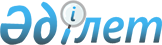 Об определении и утверждении мест размещения нестационарных торговых объектов в Каратобинском районе Западно-Казахстанской областиПостановление акимата Каратобинского района Западно-Казахстанской области от 28 декабря 2021 года № 142. Зарегистрировано в Министерстве юстиции Республики Казахстан 10 января 2022 года № 26424
      В соответствии с подпунктом 4-2) пункта 1 статьи 31 Закона Республики Казахстан "О местном государственном управлении и самоуправлении в Республике Казахстан", пунктом 50-1 Правил внутренней торговли, утвержденных приказом исполняющего обязанности Министра национальной экономики Республики Казахстан от 27 марта 2015 года № 264 (зарегистрировано в Реестре государственной регистрации нормативных правовых актов за № 11148), акимат Каратобинского района Западно-Казахстанской области ПОСТАНОВЛЯЕТ:
      1. Определить и утвердить места размещения нестационарных торговых объектов в Каратобинском районе Западно-Казахстанской области согласно приложению к настоящему постановлению.
      2. Государственному учреждению "Аппарат акима Каратобинского района" (Карменов А.) обеспечить государственную регистрацию настоящего постановления в Министерстве юстиции Республики Казахстан.
      3. Контроль за исполнением настоящего постановления возложить на заместителя акима Каратобинского района Западно-Казахстанской области Р.Имангалиева.
      4. Настоящее постановление вводится в действие со дня первого официального опубликования. Места размещения нестационарных торговых объектов в Каратобинском районе Западно-Казахстанской области
					© 2012. РГП на ПХВ «Институт законодательства и правовой информации Республики Казахстан» Министерства юстиции Республики Казахстан
				
      Аким Каратобинского района

К. Суйеугалиев
Приложение 
к постановлению акимата 
Каратобинского района 
Западно-Казахстанской области 
от 28 декабря 2021 года № 142
№
Месторасположение
Занимаемая площадь (квадратный метр)
Период осуществления торговой деятельности (лет)
Сфера деятельности
Вид нестационарных торговых объектов
Близлежащая инфраструктура (торговые объекты, в которых реализуется схожий ассортимент товаров, а также объекты общественного питания)
1
Западно-Казахстанская область, Каратобинский район, Каратобинский сельский округ, село Каратобе, улица Мұхит № 12 А, слева от магазина "Гүлрайхан"
360
5
Продовольственные/ непродовольственные товары 
автолавка, автомат, киоск, выносной прилавок, палатка (павильон)
магазин "Гүлрайхан"
2
Западно-Казахстанская область, Каратобинский район, Саралжинский сельский округ, село Каракамыс улица Б.Қаратаев № 13, справа от магазина "Маржан"
50
5
Продовольственные/ непродовольственные товары
автолавка, автомат, киоск, выносной прилавок, палатка (павильон)
магазин "Маржан"
3
Западно-Казахстанская область, Каратобинский район, Каракульский сельский округ, село Актай-сай, улица Қазақстан, напротив дома № 10
50
5
Продовольственные/ непродовольственные товары
автолавка, автомат, киоск, выносной прилавок, палатка (павильон)
 отсутствует
4
Западно-Казахстанская область, Каратобинский район, Жусандойский сельский округ, село Жусандой, улица Жамбыл, напротив дома № 22
60
5
Продовольственные/ непродовольственные товары
автолавка, автомат, киоск, выносной прилавок, палатка (павильон)
 отсутствует
5
Западно-Казахстанская область, Каратобинский район, Аккозинский сельский округ, село Коржын, улица Бейбітшілік, напротив дома № 8
50
5
Продовольственные/ непродовольственные товары
автолавка, автомат, киоск, выносной прилавок, палатка (павильон)
отсутствует
6
Западно-Казахстанская область, Каратобинский район, Егиндикольский сельский округ, село Егиндиколь, улица М.Маметова, напротив дома № 4
50
5
Продовольственные/ непродовольственные товары
автолавка, автомат, киоск, выносной прилавок, палатка (павильон)
магазин "Ақбота"
7
Западно-Казахстанская область, Каратобинский район, Сулыкольский сельский округ, село Калдыгайты, улица Құнанбаев, напротив дома № 5
150
5
Продовольственные/ непродовольственные товары
автолавка, автомат, киоск, выносной прилавок, палатка (павильон)
отсутствует
8
Западно-Казахстанская область, Каратобинский район, Коскольский сельский округ, село Коскол, улица Қаржауов № 11, напротив здания дома культуры
150
5
Продовольственные/ непродовольственные товары
автолавка, автомат, киоск, выносной прилавок, палатка (павильон)
магазин "Зере"